NEMOCNICE TÁBOR, a.s.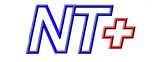 Preferujeme elektronické daňové doklady, které zasílejte e-mailem ve formátu PDF na adresu xxxxxxxxxxxxxxxx.V e-mailu zasílejte prosím pouze daňové doklady (jeden soubor PDF = jeden daňový doklad). *Objednáváme u Vás dle nabídky: NAB/S/0166/24 ze dne 19. 3. 2024 Za správnost a vyřízení objednávky odpovídá: 								………………………………………………..Podpis:								Platba: převodem se splatností 30 dnůObjednávka podléhá registraci dle Zákona o registru smluv:  ANO*Číslo objednávky musí být uvedeno na veškeré korespondenci, dodacích listech a fakturách souvisejících s touto objednávkou. *Pokud s daňovým dokladem chcete zaslat i jiné dokumenty (např. servisní list, objednávku, dopis) vložte tento dokument do souboru PDF za daňový doklad (první stránka PDF vždy faktura!), nebo je zašlete v jiné emailové zprávě objednateli. Děkujeme za pochopení.Akceptace objednávky ze strany dodavatele:EXTERNI MAIL] RE: Objednávka č. 2481450093KEKarolína Ernstová <xxxxxxxxxxx>9.4.2024 8:32Komu: Oddělení zdravotnické techniky <xxxxxxxxxxDobrý den,zasílám akceptaci objednávky.S pozdravemKarolína ErnstováServisní oddělení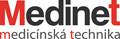 Medinet s. r. o.
Vrchlického 334272 01 KladnoOdběratel:OBJEDNÁVKA č.      2481450093Nemocnice Tábor, a.s.OBJEDNÁVKA č.      2481450093Kpt. Jaroše 2000390 03  TÁBORDodavatel:Medinet s.r.o.IČ: 26095203Vrchlického 334DIČ: CZ699005400272 01 KLADNODatum vytvoření:         xxxxxxxxxxxxxPopis objednávky:Popis objednávky:Popis objednávky:Objednáváme u Vás opravu ultrazvukového videogastroskopu EG38-J10UT (v.č. B120614). Po provedení opravy prosím o provedení BTK dle zákona č. 375/2022 Sb. včetně vystavení písemného protokolu.Závada: Porušený plášť u zdrojového tubusu k UZ.Po příjezdu do NT, a.s. kontaktujte, prosím, odpovědného pracovníka ZT, bez jeho souhlasu nemůže být požadovaná činnost provedena a následně proplacena.Prosíme, aby po provedení opravy, která by mohla ovlivnit konstrukční nebo funkční prvky zdravotnického prostředku, byla přezkoušena bezpečnost a funkčnost zdravotnického prostředku a byl nám o tom zaslán písemný protokol.Prosím Vás o zaslání certifikátů a jiných dokladů, z kterých bude evidentní splnění povinností a požadavků naosoby provádějící servis zdravotnických prostředků dle § 45, 46, 47 zákona č. 375/2022 Sb. o zdravotnických prostředcích.Pokud by cena opravy byla vyšší než uvedená v objednávce, prosím informujte mě.Objednáváme u Vás opravu ultrazvukového videogastroskopu EG38-J10UT (v.č. B120614). Po provedení opravy prosím o provedení BTK dle zákona č. 375/2022 Sb. včetně vystavení písemného protokolu.Závada: Porušený plášť u zdrojového tubusu k UZ.Po příjezdu do NT, a.s. kontaktujte, prosím, odpovědného pracovníka ZT, bez jeho souhlasu nemůže být požadovaná činnost provedena a následně proplacena.Prosíme, aby po provedení opravy, která by mohla ovlivnit konstrukční nebo funkční prvky zdravotnického prostředku, byla přezkoušena bezpečnost a funkčnost zdravotnického prostředku a byl nám o tom zaslán písemný protokol.Prosím Vás o zaslání certifikátů a jiných dokladů, z kterých bude evidentní splnění povinností a požadavků naosoby provádějící servis zdravotnických prostředků dle § 45, 46, 47 zákona č. 375/2022 Sb. o zdravotnických prostředcích.Pokud by cena opravy byla vyšší než uvedená v objednávce, prosím informujte mě.Objednáváme u Vás opravu ultrazvukového videogastroskopu EG38-J10UT (v.č. B120614). Po provedení opravy prosím o provedení BTK dle zákona č. 375/2022 Sb. včetně vystavení písemného protokolu.Závada: Porušený plášť u zdrojového tubusu k UZ.Po příjezdu do NT, a.s. kontaktujte, prosím, odpovědného pracovníka ZT, bez jeho souhlasu nemůže být požadovaná činnost provedena a následně proplacena.Prosíme, aby po provedení opravy, která by mohla ovlivnit konstrukční nebo funkční prvky zdravotnického prostředku, byla přezkoušena bezpečnost a funkčnost zdravotnického prostředku a byl nám o tom zaslán písemný protokol.Prosím Vás o zaslání certifikátů a jiných dokladů, z kterých bude evidentní splnění povinností a požadavků naosoby provádějící servis zdravotnických prostředků dle § 45, 46, 47 zákona č. 375/2022 Sb. o zdravotnických prostředcích.Pokud by cena opravy byla vyšší než uvedená v objednávce, prosím informujte mě.CELKEM včetně DPH, montáže a dopravného109 748,94 KčxxxxxxxxxxxxxxxxxxOZTOZTE-mail:xxxxxxxxxMobil:xxxxxxxxxx